The SolarWall Construction PictorialThe facility, just before the solar hot air system project started.  The Solar Wall will be built on the other side of the fuel truck.  (Isn’t it ironic?) 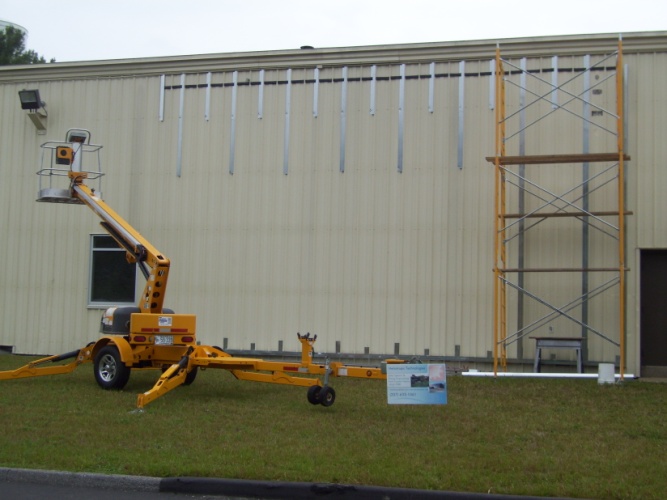 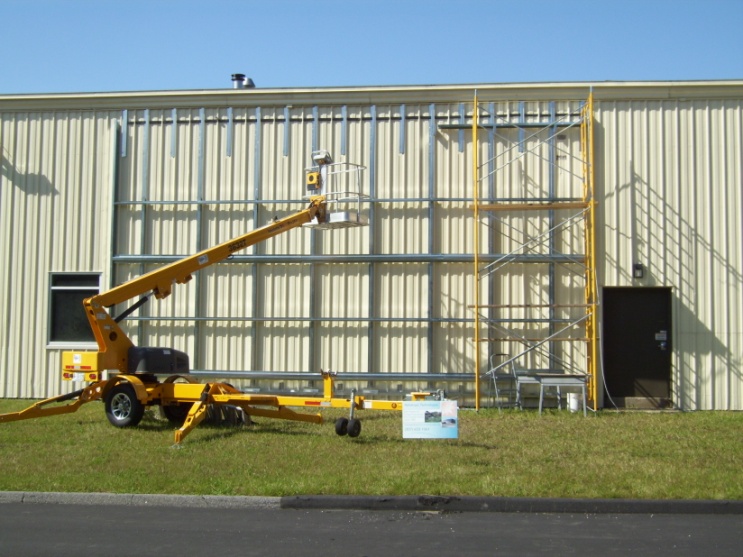 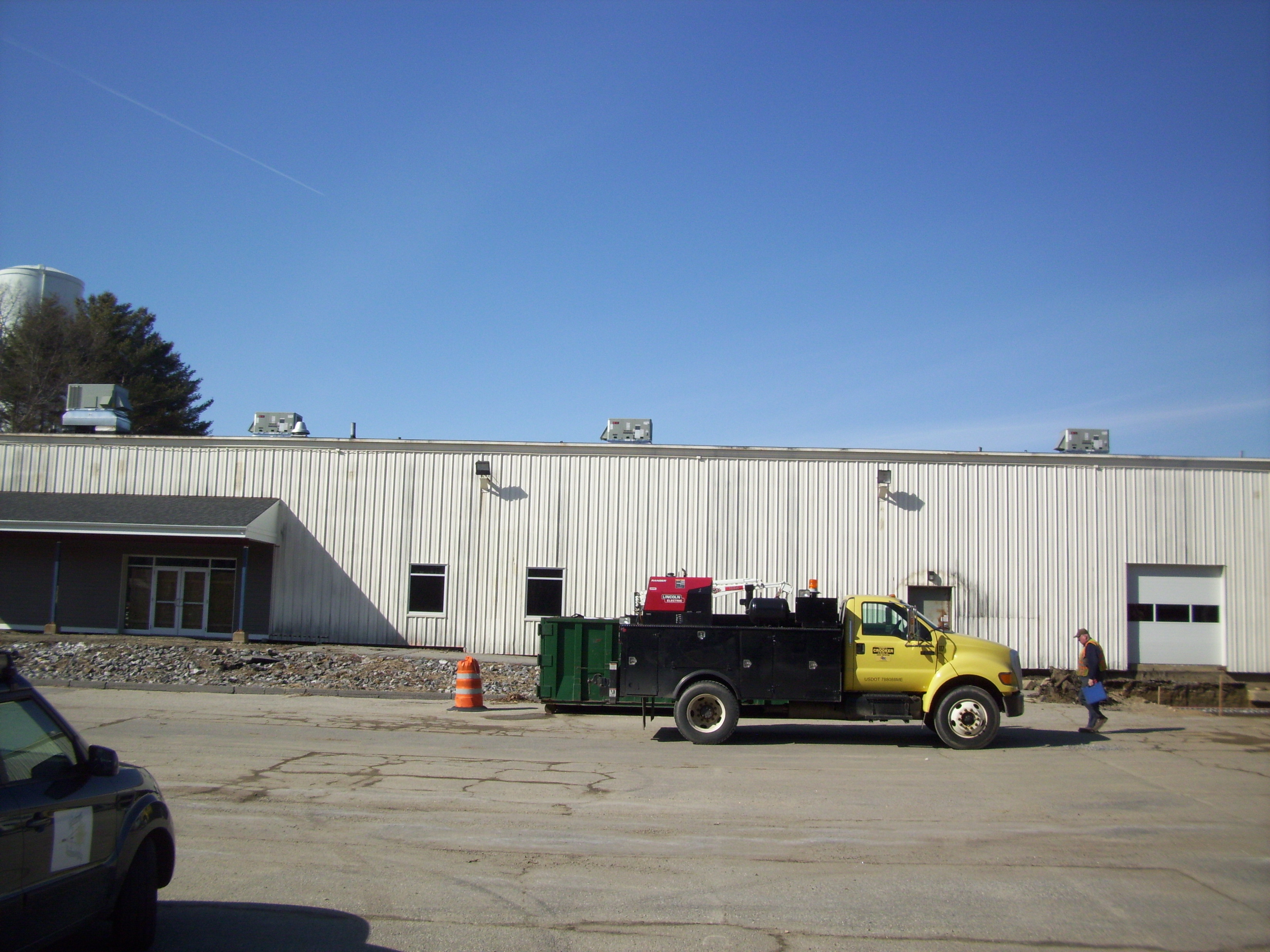 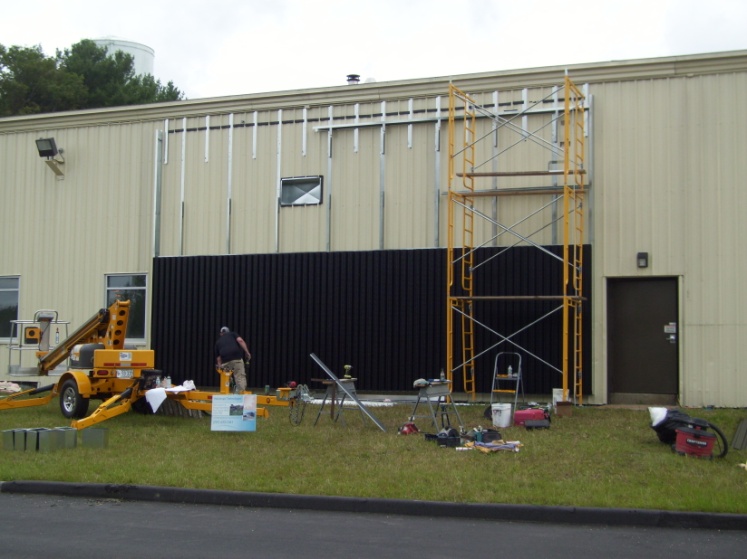 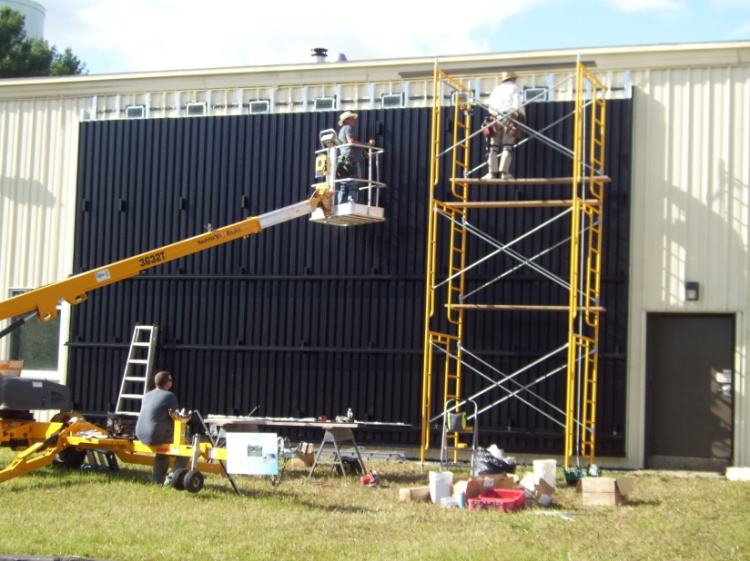 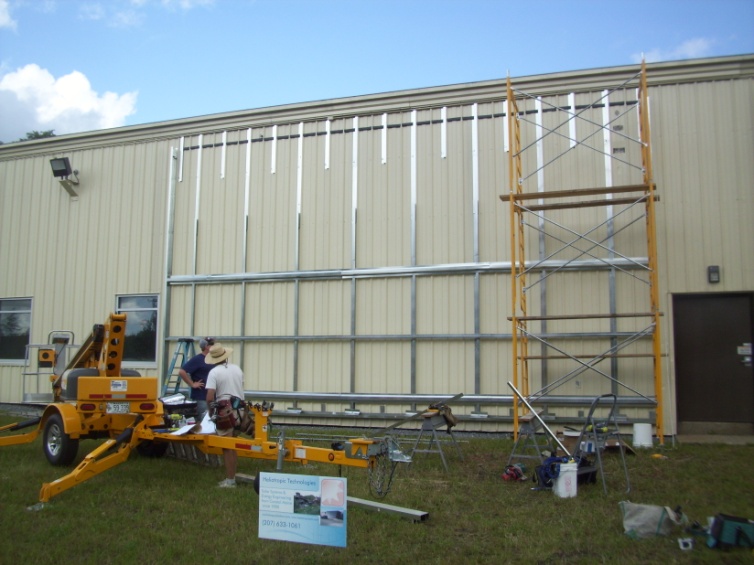 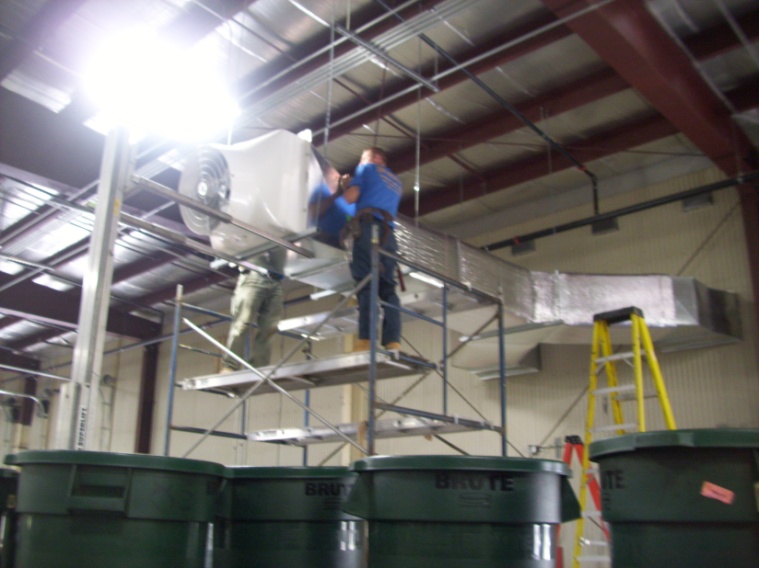 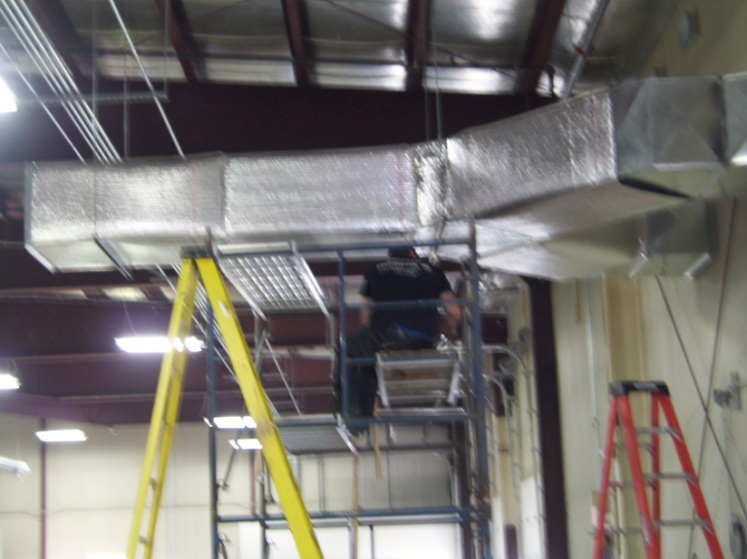 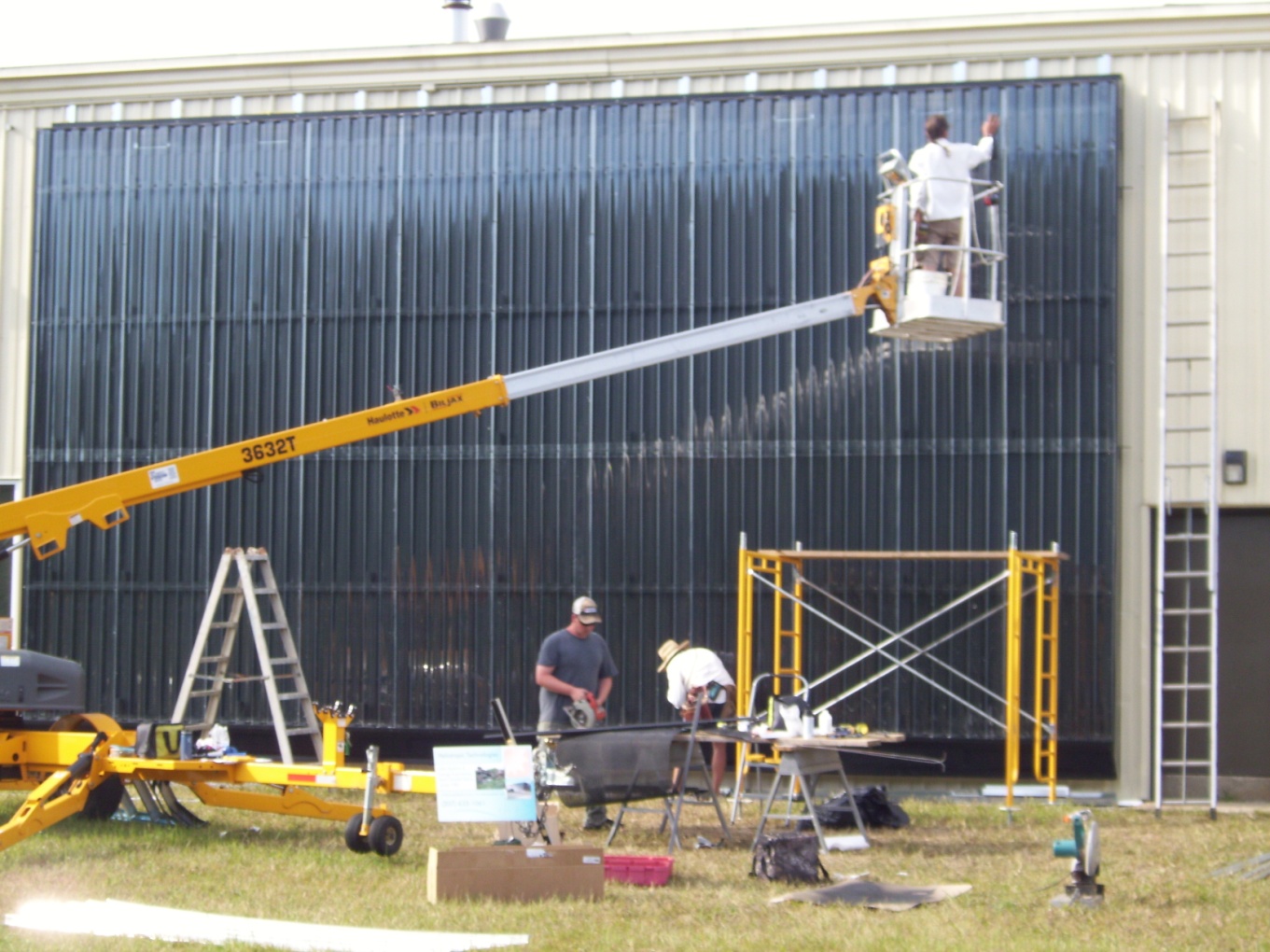 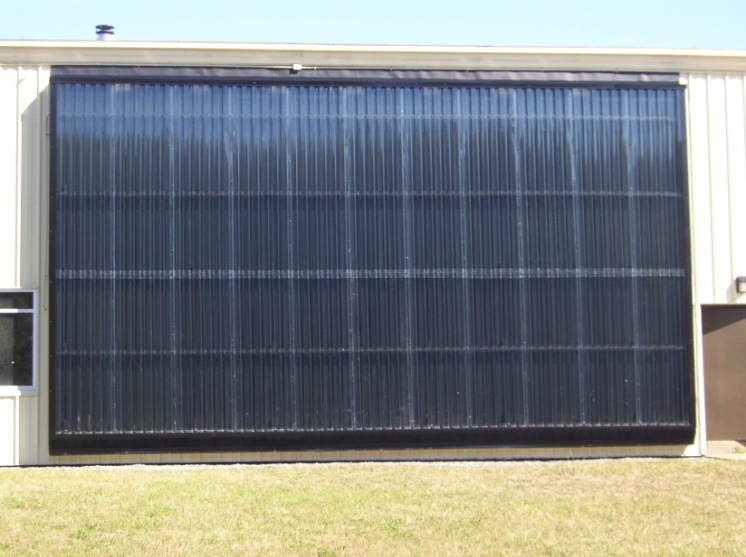 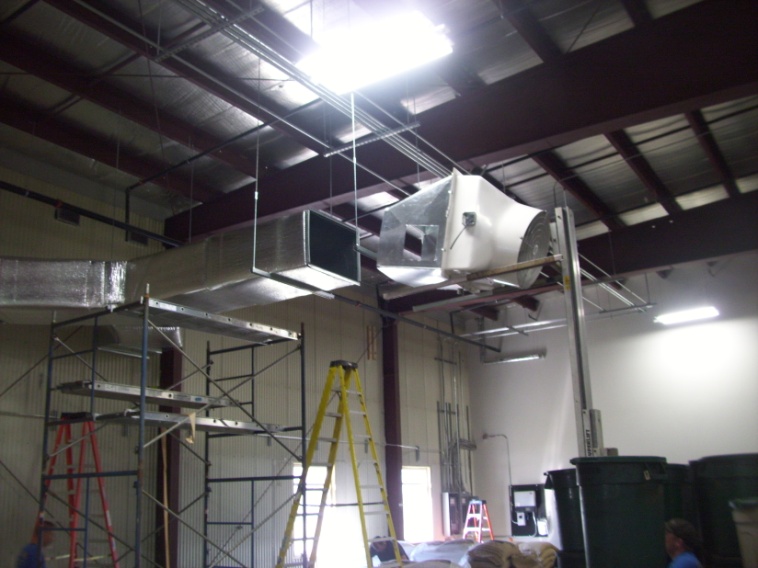 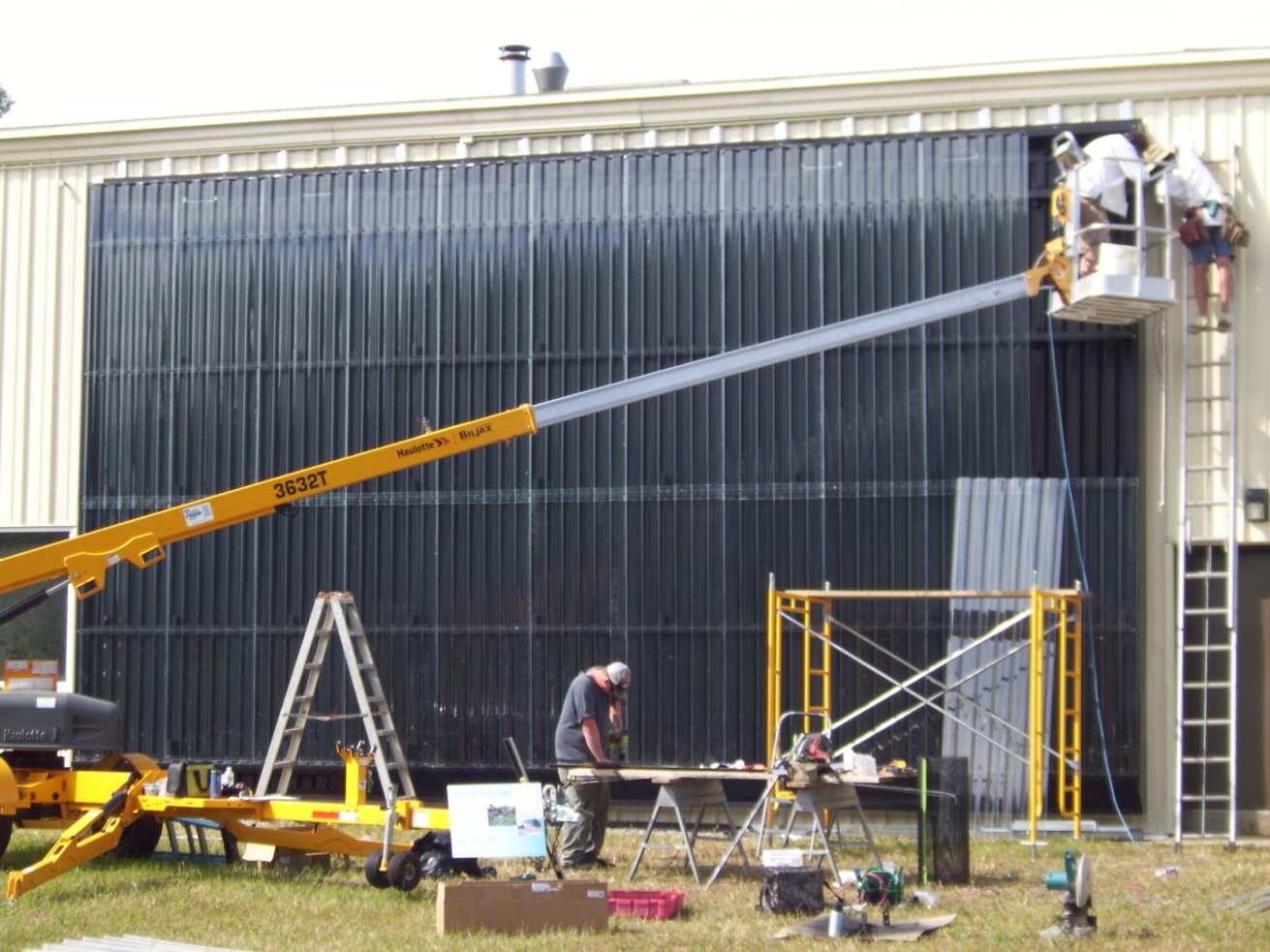 